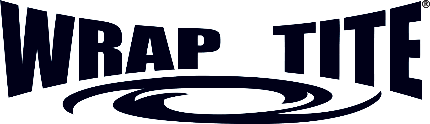 BDG Wrap Tite, Inc.6200 Cochran Road,  Solon  OH  44139             		                                     P. 440-349-5400  F. 440-349-5432Position Description:  Extrusion Machine OperatorSUMMARYThe above role's primary responsibilities are to operate special purpose machines to manufacture stretch film and stretch film products, tapes or operate any manufacturing equipment the company purchases.PRIMARY RESPONSIBILITIESSet up and operate extrusion machine to produce orders within specifications.Perform quality checks and examine product for defects (cuts, folds, alignment, and performance) to ensure customer satisfaction.Unload and load materials by hand; handle and box finished rolls.Must wear PPE and adhere to all safety rules.Communicate with the supervisor regarding finished work-order, job change, machine issues, quality issues etc.Accurately report production numbers to supervisor.Must be able to work with devices to measure gauge, micron, inch, foot, yard, meter and others.Requirements:Must be able to work the scheduled shifts and required overtime.Employee must have basic math skills. Must be able to read and adhere to production orders.Responsible for maintaining a well-organized area in compliance with all company policies.This position requires operator to handle 30 pounds for loading the machine, packing finished products, palletizing products.General housekeeping of work area during shift.Must be able to work in a fast-paced environment.Satisfy the requirements of pre-employment IPCS, Drug and Background screening.Heavy work. Exerting up to 100 pounds of force occasionally, and/or up to 50 pounds of force frequently, and/or up to 20 pounds of force constantly to move objects.Exempt or Non-Exempt:               		Non-Exempt	Reporting to:		 	SupervisorPay Rate:				Pay Grade 1Hours Worked/Overtime:		Scheduled shifts (36/48) other overtime with prior manager approval.Bonus Details			Quarterly SMART  Goals